My Feelings MonsterCan you create your own feelings monster? Choose your favourite feeling from the story and create your own colour monster. How is he feeling? what makes you feel this way? 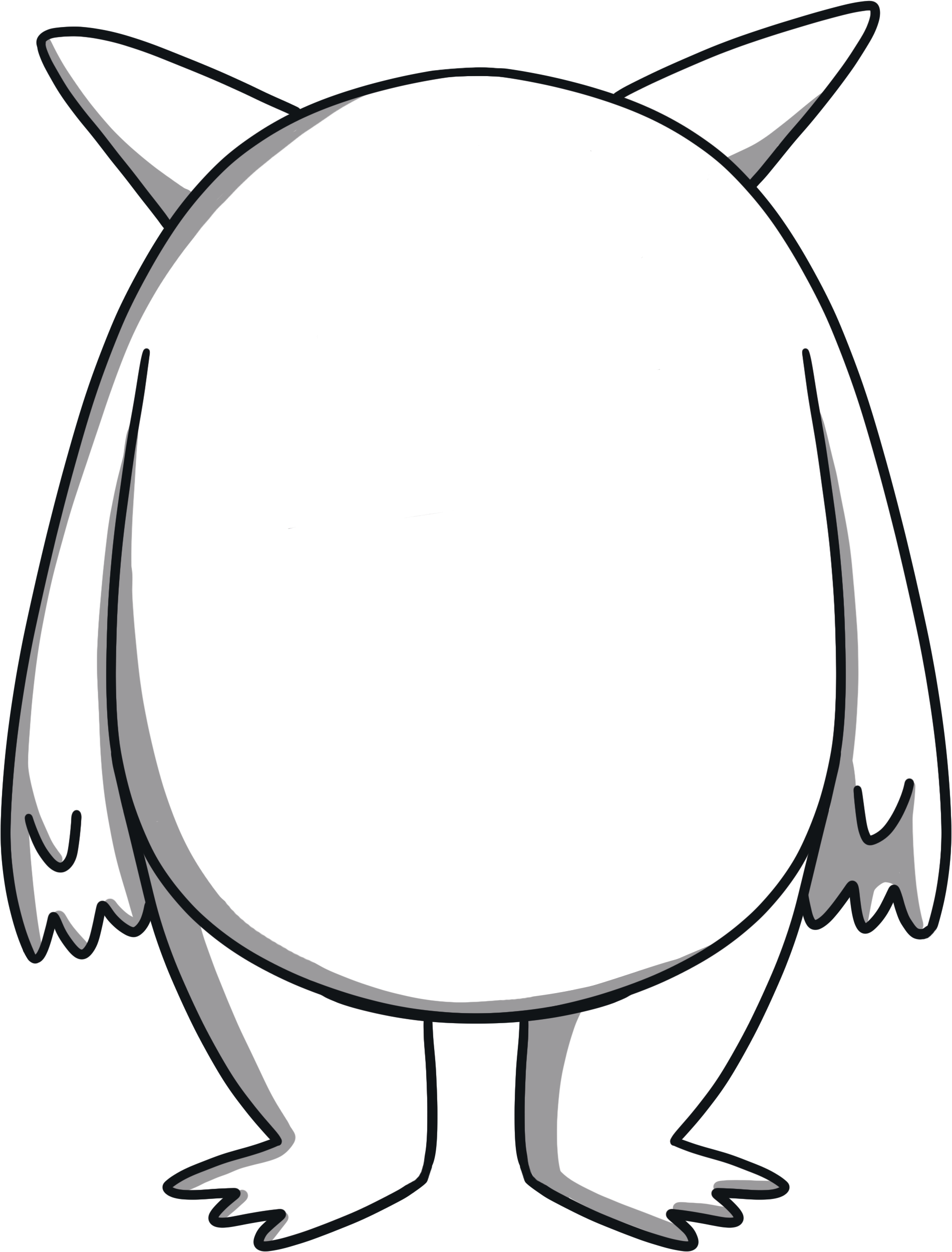 